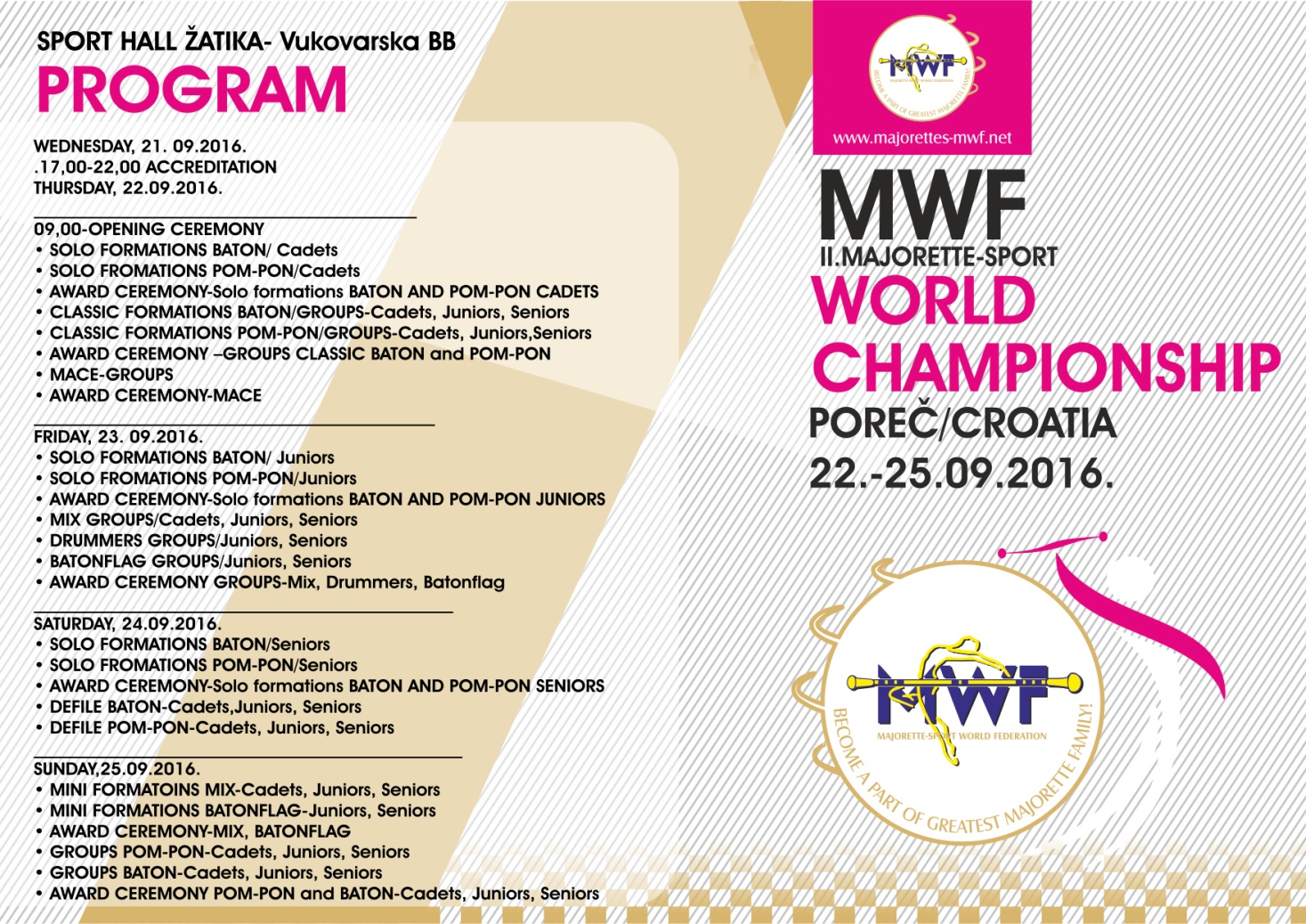 .WEDNESDAY,21.09.2016.-SPORT HALL „ŽATIKA“-Vukovarska bb17,00-22,00 –ACCREDITATION_____________________________________________________________________THURSDAY,22.09.2016.-Sport hall ŽATIKASOLO FORMATIONS BATON/ CadetsSOLO FORMATIONS POM-PON/CadetsAWARD CEREMONY-Solo formations BATON AND POM-PON CADETSCLASSIC FORMATIONS BATON/GROUPS-Cadets, Juniors, SeniorsCLASSIC FORMATIONS POM-PON/GROUPS-Cadets, Juniors,SeniorsAWARD CEREMONY –GROUPS CLASSIC BATON and POM-PONMACE-SOLO, DUO-TRIO, GROUPSAWARD CEREMONY-MACEFRIDAY, 23. 09. 2016. –Sport hall ŽATIKA•	SOLO FORMATIONS BATON/ Juniors•	SOLO FORMATIONS POM-PON/Juniors•	AWARD CEREMONY-Solo formations BATON AND POM-PON JUNIORS•	MIX GROUPS/Cadets, Juniors, Seniors•	DRUMMERS GROUPS/Juniors, Seniors•	BATONFLAG GROUPS/Juniors, Seniors•	AWARD CEREMONY GROUPS-Mix, Drummers, Batonflag, Show    SATURDAY, 24. 09. 2016.-Sport hall ŽATIKA•	SOLO FORMATIONS BATON/Seniors•	SOLO FROMATIONS POM-PON/Seniors•	AWARD CEREMONY-Solo formations BATON AND POM-PON SENIORS•	DEFILE BATON-Cadets,Juniors, Seniors•	DEFILE POM-PON-Cadets, Juniors, Senior_____________________________________________________________________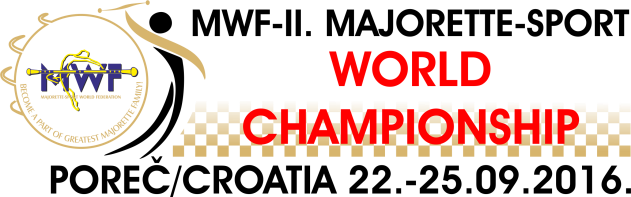              SUNDAY, 25. 09. 2016.-Sport hall ŽATIKA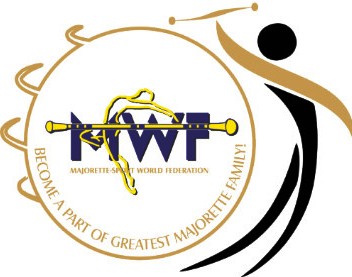 MINI FORMATOINS MIX-Cadets, Juniors, SeniorsMINI FORMATIONS BATONFLAG-Juniors, SeniorsAWARD CEREMONY-MIX, BATONFLAGGROUPS POM-PON-Cadets, Juniors, SeniorsGROUPS BATON-Cadets, Juniors, SeniorsAWARD CEREMONY POM-PON and BATON-Cadets, Juniors, SeniorsCLOSING CEREMONY________________________________________________________________________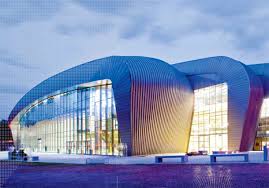 FREE  PARKING NEAR SPORT HALL ŽATIKA:                                                         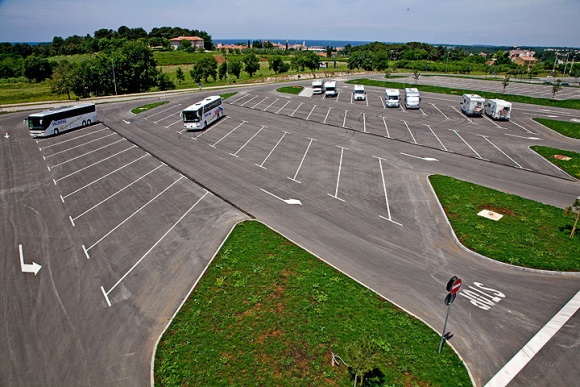 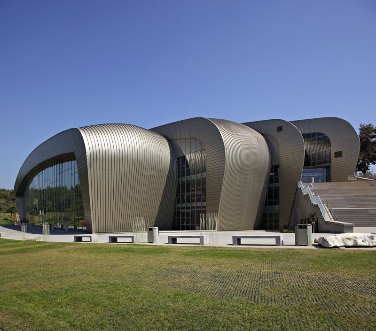 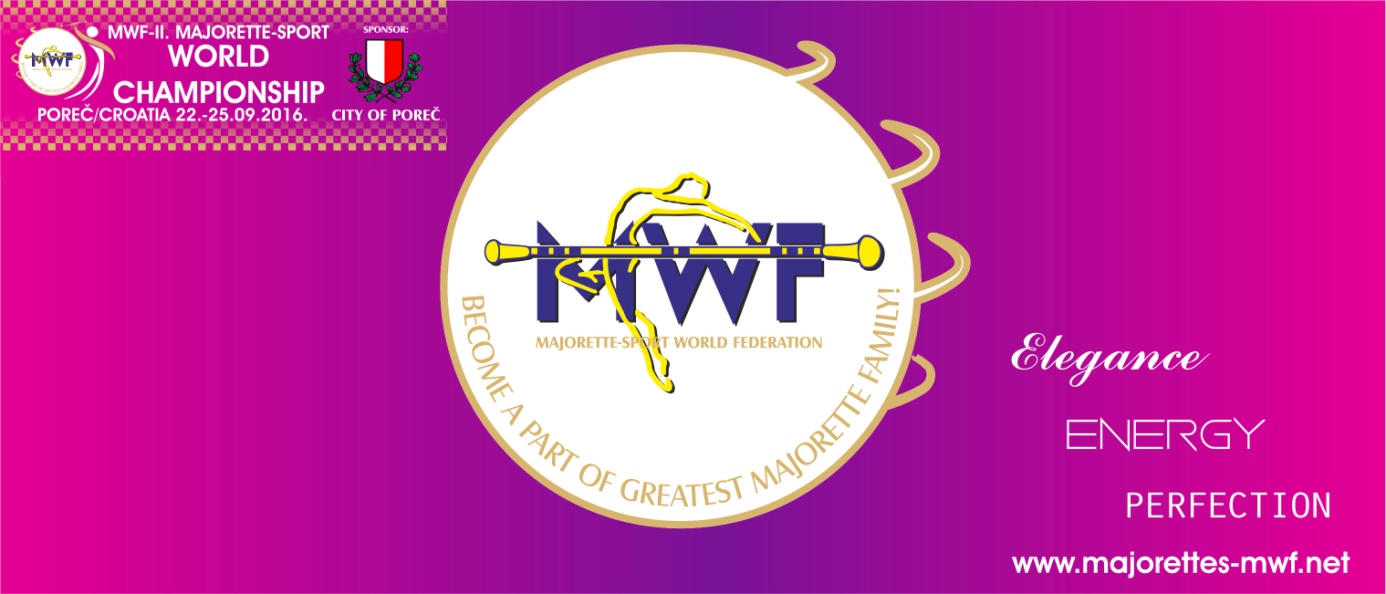 DIRECTIONS :In sport hall Žatika for the dressing rooms will be used, exept wardrobes, also a big halls which will be marked as dressing rooms and all because of the big amount of the participatesOn the medal award ceremony teams which have won 6th, 5th or 4th place also gets diploms.For 3rd, 2nd and 1st place in categories solo, duo-trio winning teams gets medals and diploms, for mini formations diploms, medals and cups.for the award of medals and cups, competitors must  have UNIFORMSFor the opening ceremony at Thursday, 22. 09. 2016. all teams need to be prepared by the sent schedule in 8:30  a.m. so we could start on time with opening ceremony and WITH UNIFORMSIn front of every country there will be a majorette with a sign with name of each country. We provided flags for all countries participants. There needs to be a person from the first team of each country which will carry the flag.After the opening ceremony flags needs to be lay aside to persons with organizator marks / At the opening ceremony first goes person with the name of the country then flag and all teams.At the closing ceremony coreographies which have won 1st place in show program: stage choreographies  needs to performed.After the winners gala concert on the stage comes coaches of all teams for their medals, and each teams gets diplom for participating on MWF-II. Majorette-sport WORLD Championship  – Poreč 2016.There follow judges and after that presidents of all national associations and president of MWF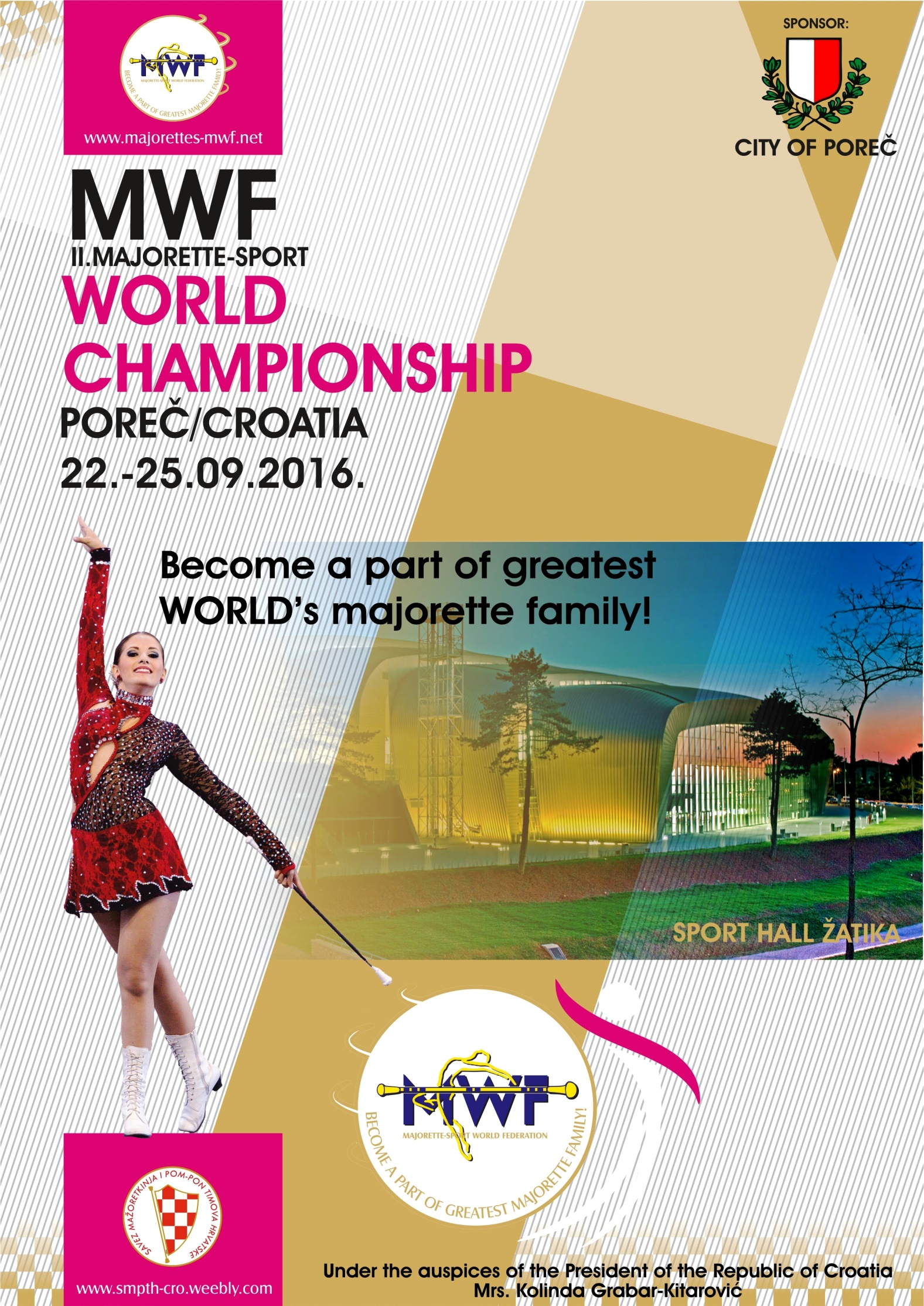 